								Labrador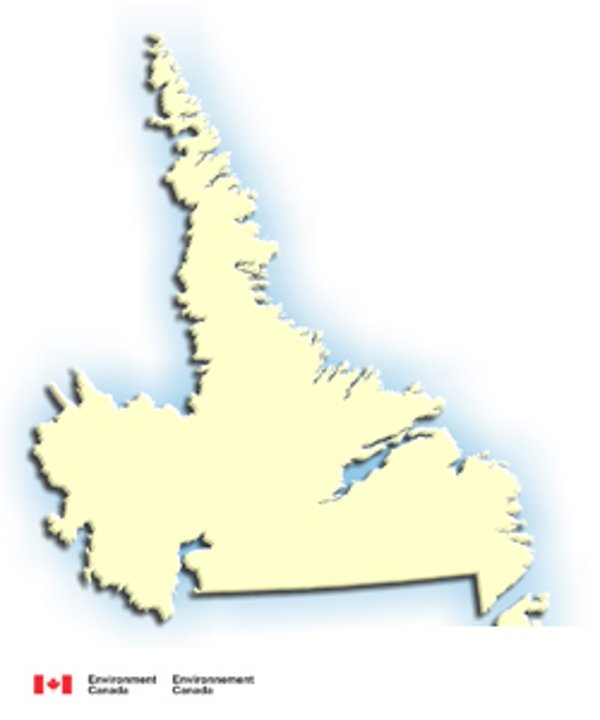 								Topographical MapThis Assignment is to create a topographical map of Labrador.  This is a map that is focused on the land formations and not on Political or population information.  On your web searches you can also call this a relief map or elevation map.Directions:Identify the regions of Labrador, according to elevation:		(14 marks)Colour the lowlands , 0 – 100 meters,  in dark greenColour the lands from 100 - 300 meters in light greenColour the lands from 300 - 500 meters in tan/yellowColour the lands from 500 - 700 meters in light brownColour the lands from 800 - 1000 meters in dark brownColour the oceans (0 meters) in blueNever colour Quebec!Mark these Mountain Ranges using their name and   ^^^’s  (3 marks)The Kiglapait MountainsThe Mealy Mountains The Torngat MountainsMark and label the following topographical features of Labrador   (8 marks)The Forteau BarrensThe Labrador Plateau The Adlotok RiverThe Churchill RiverThe Eagle RiverThe Fraser RiverThe Naskaupi RiverThe Pardise RiverThe Pinware River